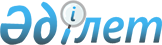 О признании утратившим силу приказа исполняющего обязанности Министра сельского хозяйства Республики Казахстан от 27 февраля 2015 года № 3-4/162 "Об утверждении распределения между переработчиками объемов тарифных квот, выделенных для переработчиков на 2015 год"Приказ Министра сельского хозяйства Республики Казахстан от 23 декабря 2015 года № 3-4/1109

      В соответствии со статьями 21-1 и 43-1 Закона Республики Казахстан от 24 марта 1998 года «О нормативных правовых актах», ПРИКАЗЫВАЮ:



      1. Признать утратившим силу приказ исполняющего обязанности Министра сельского хозяйства Республики Казахстан от 27 февраля 2015 года № 3-4/162 "Об утверждении распределения между переработчиками объемов тарифных квот, выделенных для переработчиков на 2015 год" (зарегистрированный в Реестре государственной регистрации нормативных правовых актов № 10642, опубликованный 15 апреля 2015 года в информационно-правовой системе «Әділет»).



      2. Департаменту производства и переработки животноводческой продукции Министерства сельского хозяйства Республики Казахстан направит копию настоящего приказа в Министерство юстиции Республики Казахстан.



      3. Настоящий приказ вступает в силу с 1 января 2016 года.      Министр                                    А. Мамытбеков
					© 2012. РГП на ПХВ «Институт законодательства и правовой информации Республики Казахстан» Министерства юстиции Республики Казахстан
				